Департамент торговли и развития потребительского рынка  министерства промышленности и торговли Самарской области (далее - департамент) информируем Вас о проведении 7-9 декабря онлайн-конференции «ЦифраВидение. Цифровая трансформация бизнеса с нуля».Данные онлайн-конференции позволят хозяйствующим субъектам разобраться в основах цифровой трансформации: тренды, цифровые платформы, работа с данными, необходимые компетенции, проектное и процессное управление. Информация будет полезна для коммерческих предприятий, имеющих ресурсы для цифровой информации или же для тех, которые планируют изучить алгоритмы цифровой трансформации бизнеса, оценить ресурсы и риски. Основные блоки конференции: 1. Автоматизация бизнеса; 2. Искусственный интеллект и BigData; 3. Блокчейнизация. 2 И.В. Волков 8 (495) 870-29-21 доб. 21380 Выступающие на конференции – ведущие эксперты данного направления: 1. Илья Тимошин, Президент Союза Деловых Людей; 2. Марианна Данилина, Руководитель направления цифровой трансформации в Банк ПСБ; 3. Александр Хачиян, Основатель компании в AWG.RU; 4. Сергей Трушкин, Заместитель директора Центра повышения производительности во Всероссийской академия внешней торговли; 5. Владимир Попов, Со-основатель DAO Synergis, эдвайзер DAO ENVELOP. ITпредприниматель, Web 3.0 исследователь, автор книг по p2p-системам; 6. Слава Семенчук, Предприниматель, инвестор, Adviser в TonPunks.com; 7. Сергей Егорушкин, Президент Ассоциации Торгово-Технологических Компаний; 8. Станислав Панков, Руководитель TTM Academy - онлайн-платформа обучения работе с криптовалютами и инвестированию; 9. Анжелика Матушкина, Основатель и юрист онлайн проектов, блокчейн технологий и цифровых валют; 10. Александр Карташев, Исследовательская компания «СорокДва»; 11. Анатолий Гин, Член совета директоров компании Omega Server. Inc (США). Специалист по ТРИЗ, физик-инженер. Департамент доводит до сведения, что подробная программа и регистрация для участия в мероприятии указана по ссылке (https://s-d-l.ru/digitalization-confonline-202112?utm_source=mptrf )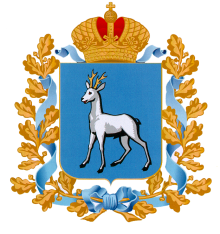 МИНИСТЕРСТВОПРОМЫШЛЕННОСТИ И ТОРГОВЛИ САМАРСКОЙ ОБЛАСТИ. Самара, ул. Скляренко, 20Тел. (846) 263-41-35, факс: (846) 263-41-40E- mail: minprom@samregion.ruwww.minprom.samregion.ru№  на №_____________от  ______________